Notice of Appeal Form APW05	See Guidance Booklet APW06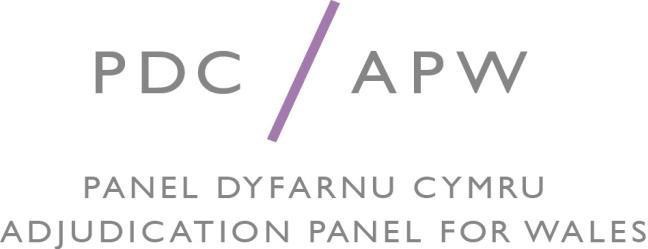 Notice of AppealAppeal against the Decision of a Standards CommitteeThe Adjudication Panel for Wales welcomes correspondence and phone calls in Welsh and English. This includes submitting forms, documents and written representations to the Tribunal. Section 1 - Information about the member who is appealing the Decision of a Standards CommitteeSection 2 - Representative DetailsAre you going to be represented (e.g. by counsel, a solicitor or any other person)?Yes    	No    	If yes, please provide details below:The Tribunal should deliver notices concerning the application to the above representative instead of to me. Do you or your representative have any access requirements? (E.g. cannot manage stairs or need wheelchair access). If so, please give details:You:Your representative:Do you or your representative have any other special needs? (E.g. need an interpreter, hearing assistance etc.). If so, please give details:You:Your representative:You may be asked to give evidence on oath or affirmation. Please indicate your preference.Oath       Affirmation  Which religious book will you require in order to give evidence under oath? Section 3 - The Tribunal HearingDo you wish for the tribunal to make its adjudication by way of written representations?Yes 	No If the answer is yes, please continue to Section 4Are you or your representative planning to attend the tribunal hearing?Yes 	No Are you intending to call any witnesses to support your case?Yes 	No If the answer is yes please provide the information about the witnesses under Section 9 of this form.Are there any witnesses as to a material fact or character witnesses (other than those detailed in Section 7) that you wish the tribunal to call in order that you may ask them questions? If so please give details below.Please note that the tribunal does not have the power to summon the Public Services Ombudsman or a representative of the Ombudsman’s office. The Ombudsman or a representative is likely, however, attend the hearing in order to present the Ombudsman’s Report, to explain its contents and to play such part or to assist the tribunal as appropriate.Section 4 - Your grounds for making the appealThis section is intended to help you set out your grounds for appeal, as required under regulation 10(3) of the Local Government Investigations (Functions of Monitoring Officers and Standards Committees) (Wales) Regulations 2001 (SI 2001 No. 2281). Please note that it will also be considered by the President of the Adjudication Panel for Wales when deciding whether to give permission for your appeal to be heard by the tribunal, together with Sections 5 & 6.Do you dispute that you failed to comply with the provisions of the code of conduct as determined by the standards committee?Yes 	No If yes please give your reasons below:Do you wish to appeal against the sanction imposed by the standards committee?Yes 	No If yes please give your reasons below:Please use a continuation sheet if necessary and include the section number on each page Continuation sheet attachedNotice of DecisionHave you received a Notice of Decision from the Standards Committee?	Please provide the date the Notice of Decision was received, confirming if the notice was sent through e-mail or by post:Date E-mail        Post Please attach a copy of the Notice of Decision when appealing as without it your application will not be considered until we are in receipt of the notice.Section 5 - ResponseThis section is intended to help you set out your response to the material facts or views about a breach of the Code of Conduct set out in the Public Services Ombudsman for Wales / Monitoring Officer’s Report / Standards Committee decision notice?Please indicate by reference to numbers in the report / decision notice, any paragraphs where you dispute the statements made by the Public Services Ombudsman for Wales or the Monitoring Officer or the findings of the standards committee and give your reasons and outline the facts and position as you consider them to be.Please use a continuation sheet if necessary and include the section number on each pageContinuation sheet attachedSection 6 - RepresentationsIn the report, the Public Services Ombudsman for Wales / the Monitoring Officer has set out the reasons why you may be deemed to have breached the provisions of the code of conduct. The tribunal will form its own opinion on that. With reference to the sections/paragraph numbers in the report, please indicate in what way, if any, you disagree with the logic of the Ombudsman /Monitoring Officer.Please also set out using numbered points any factors you feel the tribunal should take into account if you are found to have failed to follow/agree that you have failed the provisions of the code of conduct. Please note that no such finding has yet been made by the APW. You may wish to refer to the APW Sanctions Guidance which is available on the website, which deals with possible mitigationPlease use a continuation sheet if necessary and include the section number on each page Continuation sheet attachedSection 7 – Details of proposed witnesses to be called by the appellantWitness 1Please give details of any access requirements or reasonable adjustments required to assist the witness to give their evidence (e.g. cannot manage stairs or need wheelchair access, need an interpreter or hearing assistance etc.) Your witness may be asked to give evidence on oath or affirmation. Please indicate a preference if known:Oath       Affirmation  If on oath, please confirm which religious book your witness will require in order to give evidence?Is the witness going to provide evidence about a material fact or give evidence about your character?Material fact      Character Please provide an outline of the evidence to be given.Will the witness be giving evidence in Welsh or English? Welsh  	EnglishWitness 2 Please give details of any access requirements or reasonable adjustments required to assist the witness to give their evidence (e.g. cannot manage stairs or need wheelchair access, need an interpreter or hearing assistance etc.)Your witness may be asked to give evidence on oath or affirmation. Please indicate a preference if known:Oath       Affirmation  If on oath, please confirm which religious book your witness will require in order to give evidence?Is the witness going to provide evidence about a material fact or give evidence about your character?Material fact      Character Please provide an outline of the evidence to be given.Will the witness be giving evidence in Welsh or English? Welsh  	English Witness 3 Please give details of any access requirements or reasonable adjustments required to assist the witness to give their evidence (e.g. cannot manage stairs or need wheelchair access, need an interpreter or hearing assistance etc.)Your witness may be asked to give evidence on oath or affirmation. Please indicate a preference if known:Oath       Affirmation  If on oath, please confirm which religious book your witness will require in order to give evidence?Is the witness going to provide evidence about a material fact or give evidence about your character?Material fact      Character Please provide an outline of the evidence to be given.Will the witness be giving evidence in Welsh or English? Welsh  	English Section 8 Statement of Truth (please tick the relevant statement) 	I believe that the facts stated in this statement are true. I understand that proceedings for contempt of court may be brought against anyone who makes, or causes to be made, a false statement in a document verified by a statement of truth without an honest belief in its truth.OR	I am duly authorised by the Appellant to sign this statement and the Appellant believes that the facts stated in this statement are true. I understand that proceedings for contempt of court may be brought against anyone who makes, or causes to be made, a false statement in a document verified by a statement of truth without an honest belief in its truth.Completed forms should be returned to:Registrar to the Panel Adjudication Panel for Wales Welsh Tribunals UnitPO Box 100Llandrindod Wells LD1 9BWE-mail:	adjudication.panel@gov.walesLanguage PreferenceWould you prefer to correspond with us in:Welsh 			English			Both 				Would you prefer any verbal communication to be in:Welsh 			English			Both				Would you prefer to speak Welsh or English at your Tribunal Hearing?Welsh 			English			Both				Languages SpokenWhat languages do you use to communicate? (Please tick all that apply)Welsh 			English			Other (please state)		Full NameAddress (including Postcode)Telephone NumberEmail AddressFull NameProfessionAddress (including Postcode)Telephone NumberEmail AddressSection / paragraph No.Your reason(s) for disputing the information/views provided in that section / paragraph.Outline of the facts or position as you consider them to be, together with brief description of evidence you can supply to support your position.Section / paragraph No.Your reason(s) for disputing the information/views provided in that section/ paragraph.Outline of the facts or position as you consider them to be, together with brief description of evidence you can supply to support your position.Section / paragraph No.Your reason(s) for disputing the information/views provided in that section/ paragraph.Outline of the facts or position as you consider them to be, together with brief description of evidence you can supply to support your position.No.Factors for the Appeal tribunal to take into account in deciding upon the appropriatesanction1.2.3.4.5.Full NameAddress (including Postcode)Telephone NumberEmail AddressFull NameAddress (including Postcode)Telephone NumberEmail AddressFull NameAddress (including Postcode)Telephone NumberEmail AddressFull NameDateSignatureFull NameName of representative’s firm, if applicableDateSignature